LIZ LYDEN SPAGYRICS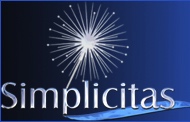 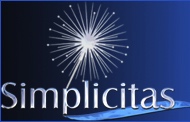 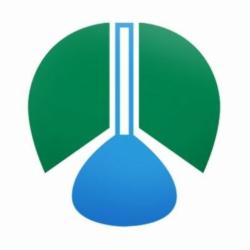 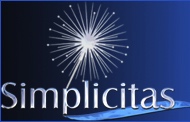 UK Distributor of PHYLAK Spagyric MedicineORDER FORMLiz Lyden of Simplicitas is delighted to be involved in the supply and distribution of Phylak Spagyric Essences and looks forward to fulfilling your orders and giving any help you may need. If you would like advice or support you can email me direct at lizlydenspagyrics@gmail.com.Please use the details below for ordering. When asking for personalised blends please give your date of birth, medicines/treatments patients are having, medical history and any other information you think will be helpful.  This service is complimentary.PLEASE ALLOW SEVEN DAYS FOR DELIVERYBILLING DETAILS
Please include your name, postal address, invoice address (if different), and telephone numberEssences are available in the following quantities:  50 ml, 100 ml, 200 ml, 250 ml, 500 ml, 1 litre.When ordering 50 ml or 100 ml sizes please state if you would like a spray or dropper top.The Order Form will be returned to you with prices for confirmation before dispatch.Essences are available in the following quantities:  50 ml, 100 ml, 200 ml, 250 ml, 500 ml, 1 litre.When ordering 50 ml or 100 ml sizes please state if you would like a spray or dropper top.The Order Form will be returned to you with prices for confirmation before dispatch.Have you ever attended a Spagyrics Seminar?        YES/NOHave you ever attended a Spagyrics Seminar?        YES/NOESSENCE NUMBERESSENCE NAMEQUANTITYVALUE£SUB TOTALPOSTAGE AND PACKINGTOTAL